Zadania dla klasy II(27.04-3.05.2020)Oto nowe karty pracy, na ten tydzień. Jeśli ktoś nie zrobił poprzednich, to bardzo proszę o uzupełnienie 
i odesłanie mi zrobionych zadań. Będę czekać na nie. Część już dostałam i bardzo się z tego powodu cieszę.	Chciałabym, aby te zadania zostały przez Was robione w miarę systematycznie. Mam nadzieję, że otrzymam je do 3.05.2020 r.Oblicz.		10 - 6 = …..				10 - 5 = …..					4 + 6 = …..				10 - 1 = …..		8 + 2 = …..				10 - 9 = …..					10 - 10 = …..			3 + 7 = …..		10 - 7 = …..				7 + 3 = …..					10 - 3 = …..				10 - 2 = …..		5 + 5 = …..				10 - 0 = …..					6 + 4 = …..				2 + 8 = …..		10 - 4 = …..				9 + 1 = …..					10 - 8 = …..				10 + 0 = …..		1 + 9 = ….. 				0 + 10 = ……Wpisz prawidłowe liczby w okienka.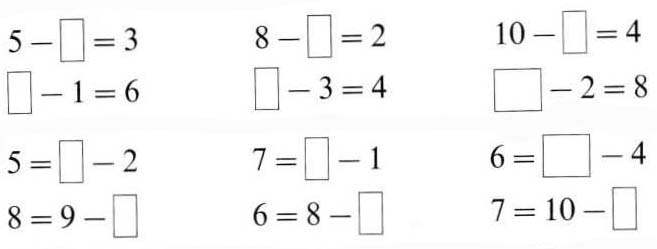 Przyjrzyj się ilustracjom i wykonaj działania. Wpisz wyniki.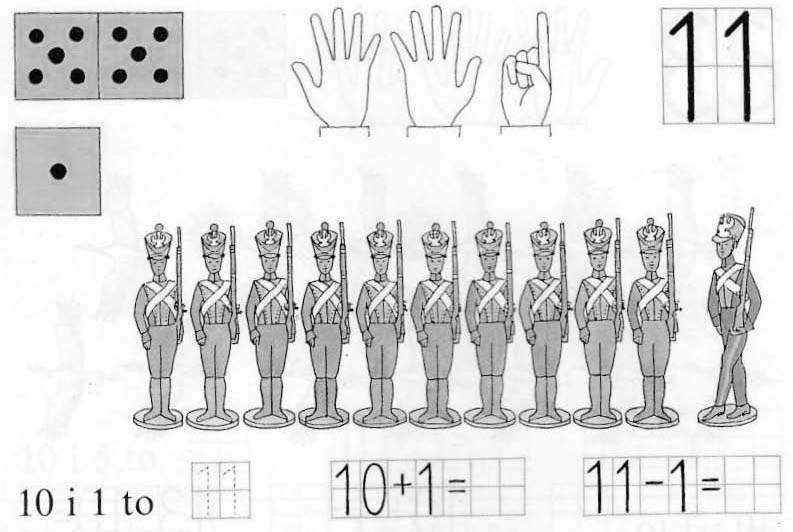 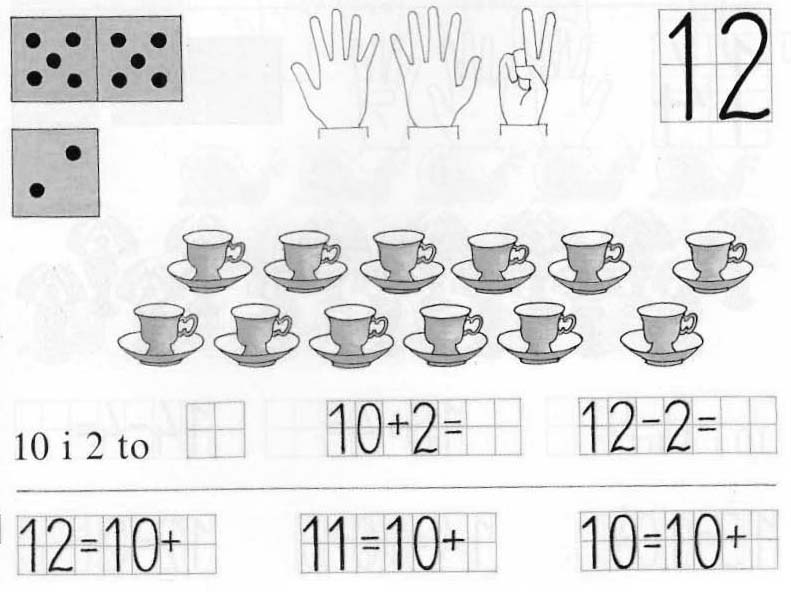 Oblicz.12 - 6 = …..			5 + 6 = …..			12 - 4 = …..			7 + 5 = …..8 + 3 = …..			9 + 2 = …..			12 - 5 = …..			4 + 6 = …..12 - 7 = …..			7 + 4 = …..			12 - 3 = …..			3 + 6 = …..Wykonaj działania, odszukaj wyniki i pod nimi zapisz litery. Zapisz hasło.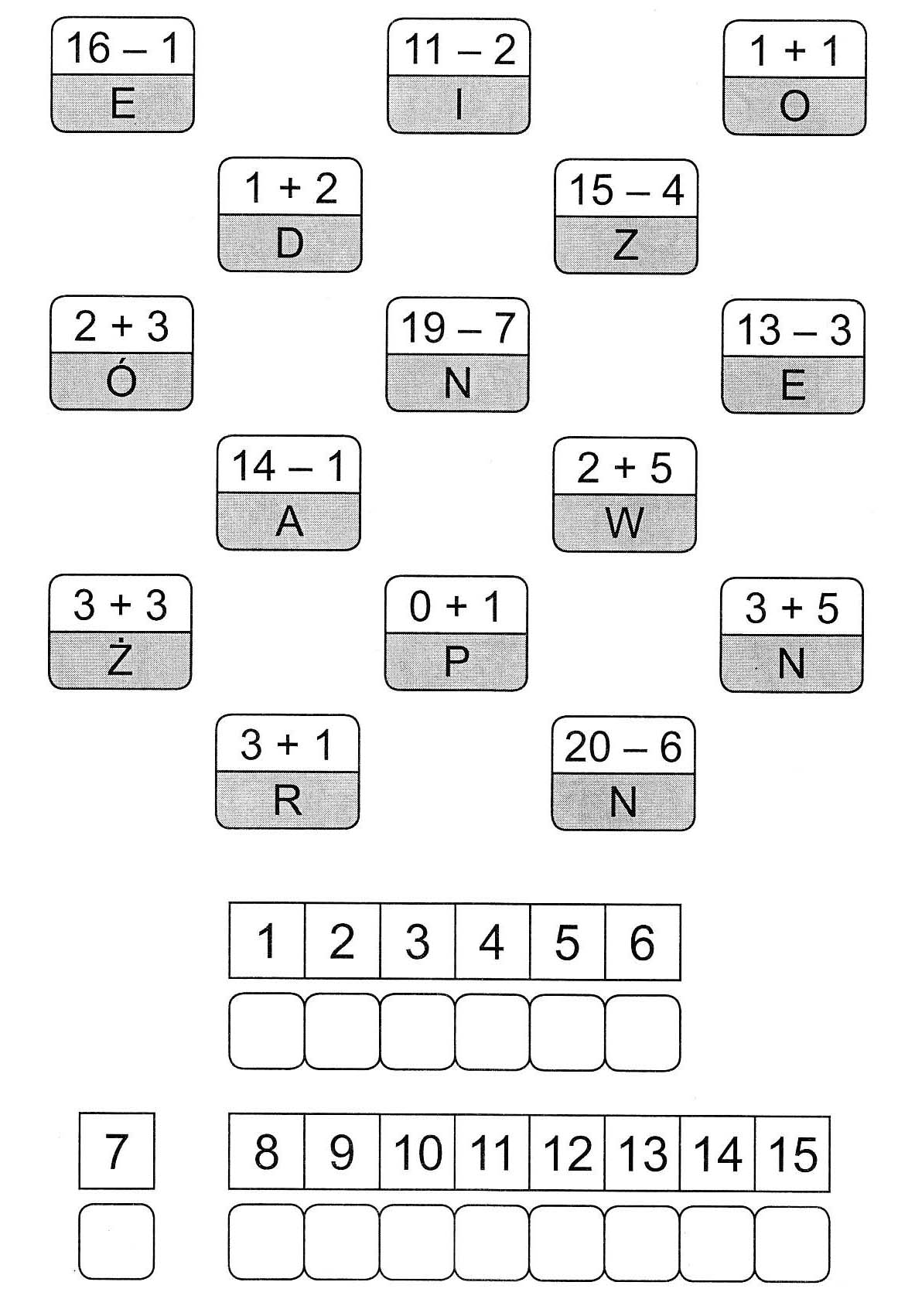 Policz, ile poszczególnych mebli znajduje się na rysunku. Wpisz odpowiednie liczby w wyznaczone miejsca.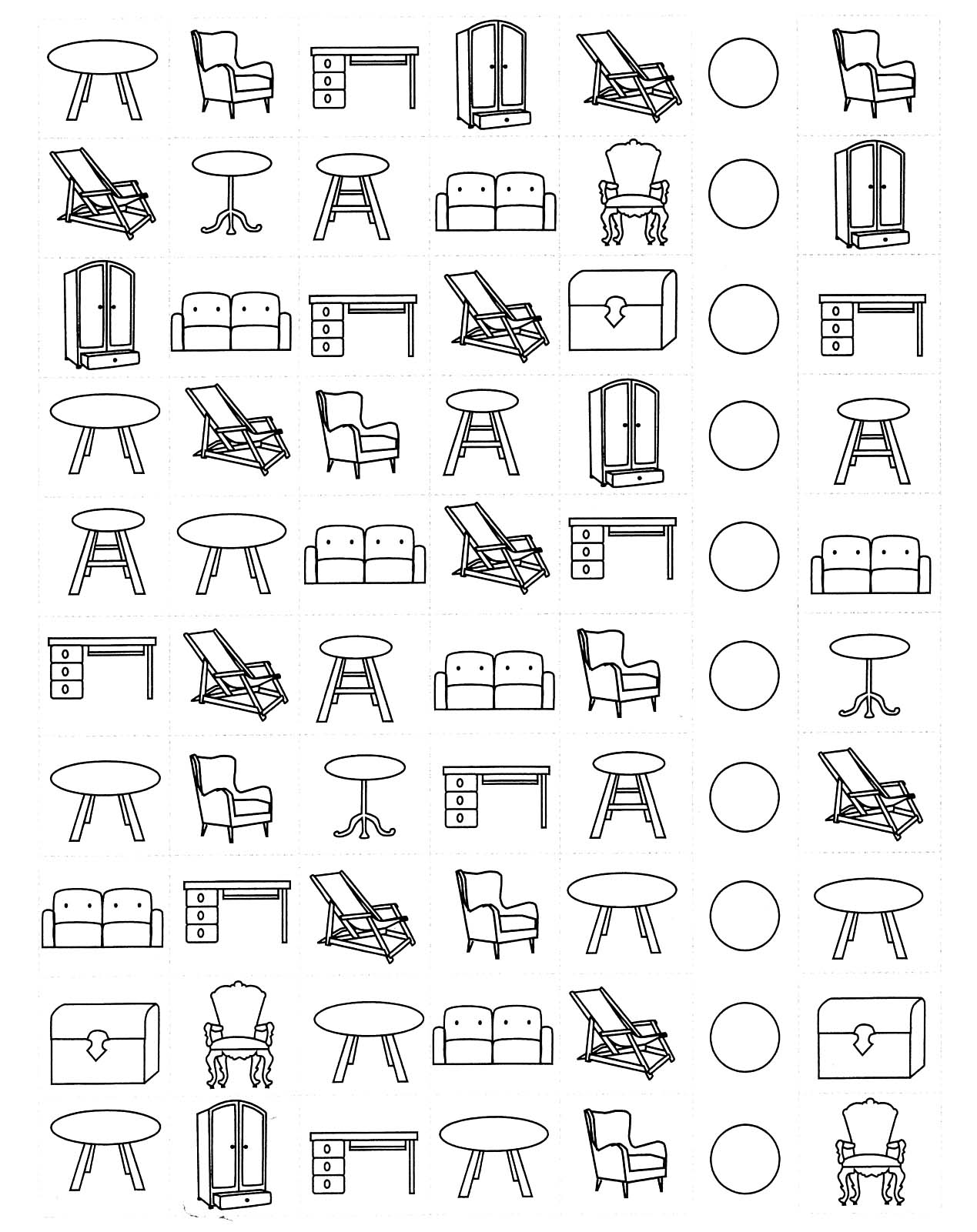 